Ⅵ РЕГИОНАЛЬНЫЙ ЧЕМПИОНАТПО ПРОФЕССИОНАЛЬНОМУ МАСТЕРСТВУ СРЕДИ                                ИНВАЛИДОВ И ЛИЦ С ОГРАНИЧЕННЫМИ ВОЗМОЖНОСТЯМИ
КОНКУРСНОЕ ЗАДАНИЕпо компетенцииПЕЧНОЕ ДЕЛО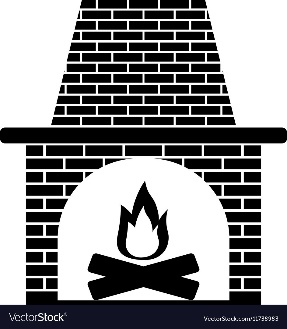 Составитель-разработчик  главный эксперт С.В. ДумушкинВеликий Новгород2022 годКонкурсное задание включает в себя следующие разделы:ВведениеФормы участия в конкурсе.Общее время на выполнение задания.Задание для конкурса.Модули задания и необходимое время.Критерии оценки.Приложения к Конкурсному заданию.ВВЕДЕНИЕ1.1. Название и описание профессиональной компетенции.1.1.1. Название профессиональной компетенции: Печное дело1.1.2. Описание профессиональной компетенции.Печник должен планировать, проектировать системы отопления, выбирать и устанавливать печи, камины и дымовые трубы.  Сдавать в эксплуатацию печи (камины и дымовые трубы), проверять их, готовить отчетную документацию, выполнять техническое обслуживание, уметь находить неисправности и выполнять ремонт в печах (каминах и дымовых трубах).Печник должен работать в соответствии с действующими стандартами и с соблюдением всех правил охраны труда и техники безопасности и должен понимать, что любые ошибки могут быть необратимы, дорогостоящими и подвергать опасности окружающих.  1.2. Область применения	1.2.1. Каждый Эксперт и Участник обязан ознакомиться с данным Конкурсным заданием.1.3. Сопроводительная документация1.3.1. Поскольку данное Конкурсное задание содержит лишь информацию, относящуюся к соответствующей профессиональной компетенции, его необходимо использовать совместно со следующими документами:- Техническое описание. Печное дело;- Регламент проведения чемпионата;- Онлайн-ресурсы, указанные в данном документе;- Специальные правила компетенции для дистанционно-очного чемпионата по компетенции «Печное дело»;- Принимающая сторона – Правила техники безопасности и санитарные нормы. ФОРМЫ УЧАСТИЯ В КОНКУРСЕ	Индивидуальный конкурс.2. ОБЩЕЕ ВРЕМЯ НА ВЫПОЛНЕНИЕ ЗАДАНИЯКоличество часов на выполнение задания - 5 часов.3. ЗАДАНИЕ ДЛЯ КОНКУРСАСодержанием конкурсного задания является печная кладка  модуля. В соответствии с Техническим описанием компетенции Конкурсное задание Регионального чемпионата публикуется за 1 месяц до начала чемпионатного периода. Внесение и согласование 30% изменений производятся членами жюри заранееУчастники соревнований получают инструкцию, эскиз задания (модуля), порядовые схемы модуля, критерии оценивания в соответствии с техническим описанием компетенции. Конкурсное задание имеет один модуль  Печь «Простушка». Толщина горизонтальных швов 5мм. Толщина вертикальных швов не устанавливается и зависит от допусков размеров кирпича, но должна быть равномерной по ряду.        В процессе выполнения кладки использовать мерительный инструмент. Участники соревнований выполняют модули в соответствии с полученными инструкцией, чертежами, критериями оценивания. Конкурсное задание содержит два модуля, выполняемых последовательно. Время, указанное на выполнение каждого модуля, примерное..Модуль считается завершенным и подлежит оценке, если выполнены все элементы модуля и расшиты швы в соответствии с Конкурсным заданием. При выполнении Конкурсного задания все элементы модуля выполняются конкурсантом в строгом соответствии с Конкурсным заданием. Запрещается замена и упрощение элементов модуля. Оценка производится как в отношении завершенного модуля, так и в отношении процесса выполнения конкурсного задания. Если конкурсант нарушает требования техники безопасности и охраны труда, подвергает опасности себя или других участников, конкурсант отстраняется от работы на изучение правил по технике безопасности, с ним проводится инструктаж, который регистрируется в протоколе инструктажа. Время, потраченное на изучение правил по технике безопасности и проведение инструктажа, конкурсанту не компенсируется. При неоднократном или серьезном нарушении правил техники безопасности и охраны труда конкурсант может быть отстранен от конкурса. Отстранение от конкурса оформляется актом.4. МОДУЛИ ЗАДАНИЯ И НЕОБХОДИМОЕ ВРЕМЯ (Таблица 1)Таблица 1.	Модуль: печь ПростушкаМодуль выполняется из кирпича одного цвета. Модуль предполагает кладку в полкирпича, кирпича горизонтально, с элементами декоративной кладки. Швы модуля обрабатываются согласно заданию.5. КРИТЕРИИ ОЦЕНКИ6. Приложения к заданию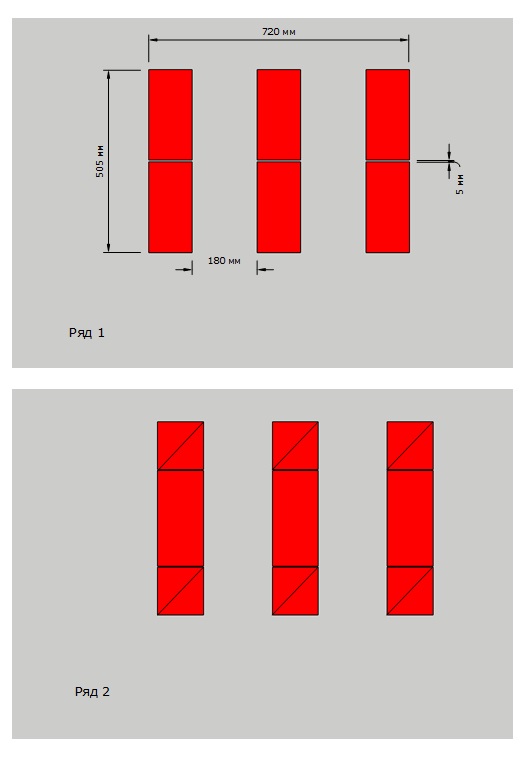 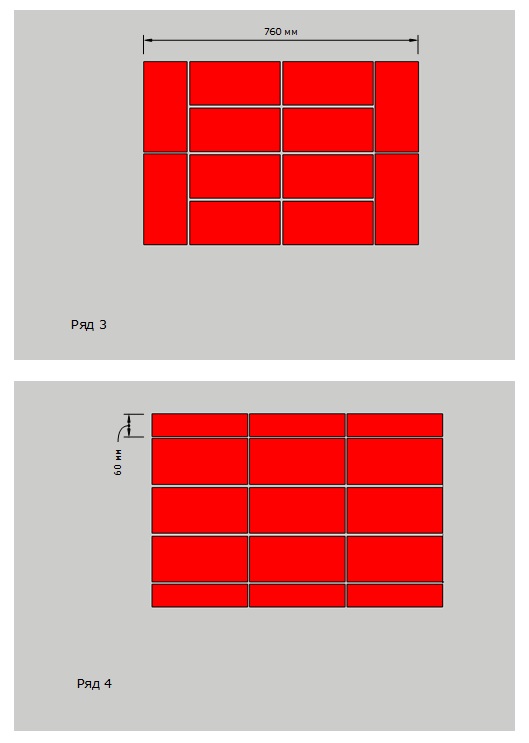 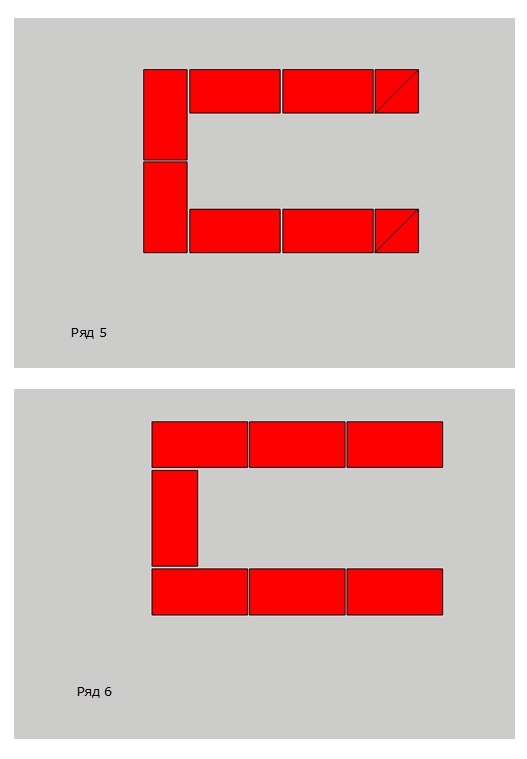 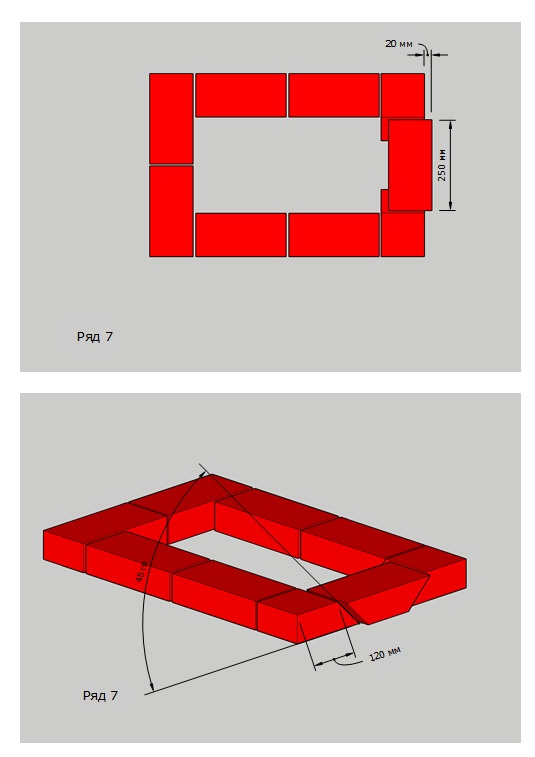 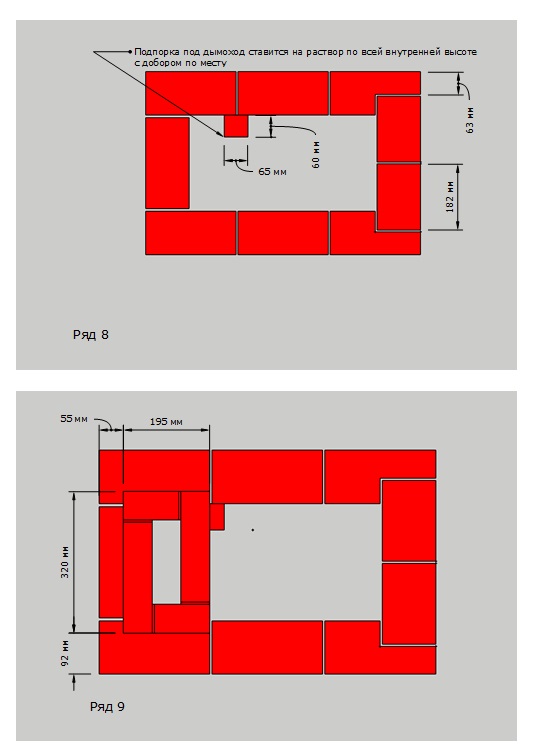 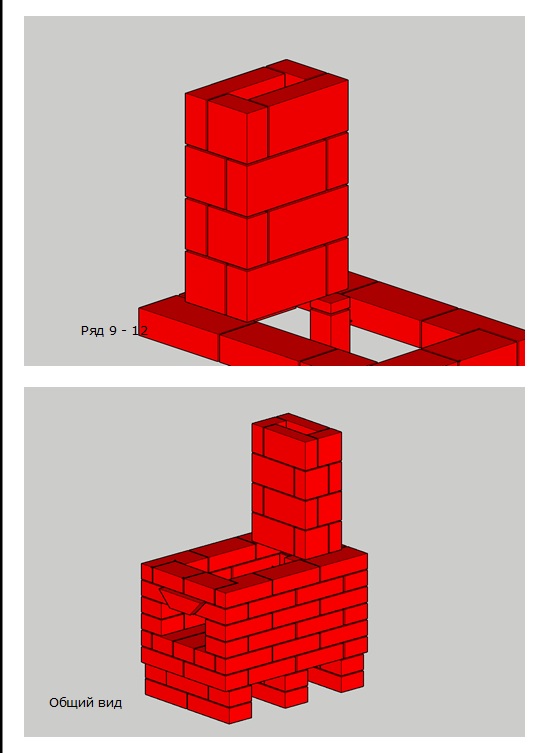 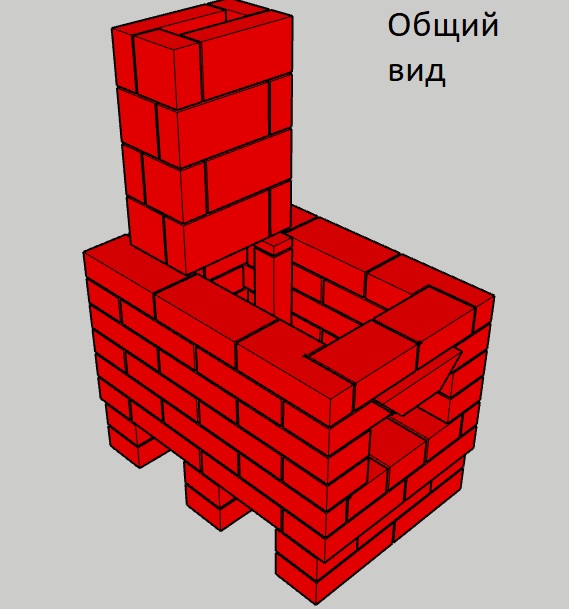 СОГЛАСОВАНОПредседатель Новгородской областной организации «Всероссийское общество инвалидов»________________ А.Е. ТерлецкийУТВЕРЖДЕНОпротоколом организационного комитета по подготовке и проведению чемпионата по профессиональному мастерству среди инвалидов и лиц с ограниченными возможностями здоровья «Абилимпикс» в Новгородской областиот _________2022 г. №_______Наименование категории участниковНаименование модуляВремя проведения модуляПолученный  результатСтудентМодуль Печь «Простушка»1 день – 5 часов100% от конкурсного заданияКритерийКритерийБаллыБаллыБаллыКритерийКритерийСубъективная оценка(если это применимо)Объективная оценкаОбщая оценкаAРазмеры1212BГоризонталь84CВертикаль3216DВыравнивание168EДетали42FШвы163GОтделка4HВнешний вид5ИтогоИтого2575100